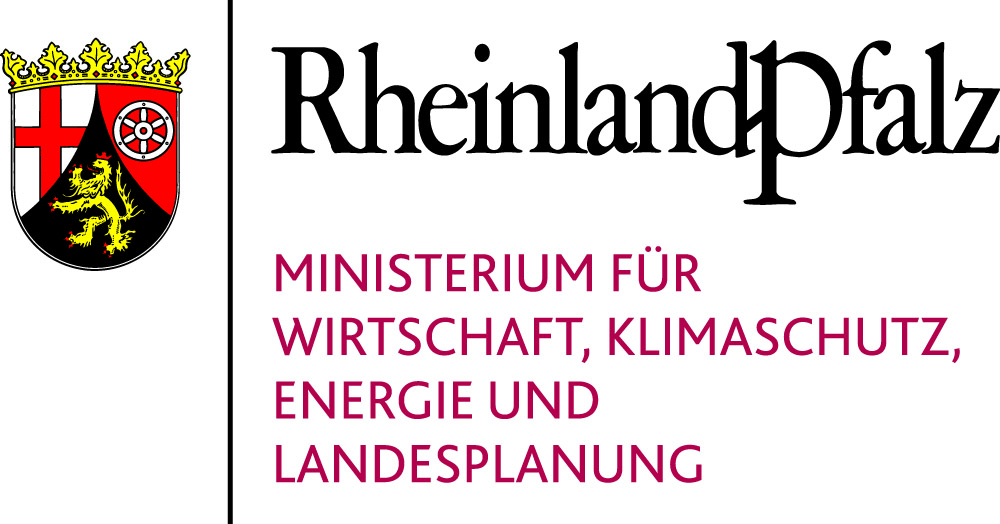 Fortbildungsprogramm des Ministeriums für Wirtschaft, Klimaschutz, Energie und Landesplanung Rheinland-PfalzBerufliche Fortbildung Unternehmensorganisation/Unternehmensführung/ Personalmanagement/ Marketing/ Außenwirtschaft für Nachwuchsführungskräfte aus Mittel- und Osteuropa02.05.2016 bis 08.07.2016HintergrundIm Rahmen der Außenwirtschaftsförderung unterstützt das Ministerium für Wirtschaft, Klimaschutz, Energie und Landesplanung Rheinland-Pfalz die Aus- und Fortbildung von Fach- und Führungskräften aus dem Ausland durch die Gewährung von Stipendien.Die Maßnahme orientiert sich an den Zielmärkten des Programms „Wir öffnen Märkte“ und soll eine Kontinuität bei der Vertiefung und Intensivierung der gegenseitigen Wirtschaftsbeziehungen erreichen.ZieleDie Fortbildung mit Schwerpunkt Unternehmensorganisation, Unternehmensfüh-rung,  Personalmanagement,  Marketing und  Außenwirtschaftvermittelt internationales Managementwissen, das durch Exkursionen zu Unternehmen und Institutionen, durch Praxisbeispiele und Fallstudien sowie durch die Anwendung von Teamwork vertieft wird,ermöglicht den Teilnehmerinnen und Teilnehmer die Unterschiede zu erkennen, die zwischen der wirtschaftlichen Praxis in ihren eigenen Unternehmen oder Institutionen und denen in Deutschland bestehen,       unterstützt die jungen Führungskräfte durch die Stärkung von Management-Kompetenzen die Veränderungsprozesse in den Unternehmen und Institutionen in ihren Herkunftsländern aktiv mitzugestalten undfördert und stärkt die außenwirtschaftlichen Beziehungen zwischen Rheinland-Pfalz und den Herkunftsländern der Teilnehmerinnen und Teilnehmer.ProgrammdauerDer Programmzeitraum erstreckt sich über 10 Wochen und gliedert sich in einen 3-wöchigen theoretischen Fachkurs sowie einen 7-wöchigen Erfahrungsaustausch in  rheinland-pfälzischen Unternehmen oder Institutionen.ZielgruppeDie Nachwuchskräfte aus Mittel- und Osteuropa haben einen Hochschulabschluss, etwa drei Jahre Berufserfahrung im mittleren Management und verfügen über gute Deutschkenntnisse. Außerdem zeichnen sie sich durch eine hohe Motivation aus und sind an innovativen Technologie und Prozessen interessiert.KostenDie Teilnehmer und Teilnehmerinnen erhalten für die Dauer der Fortbildung ein Stipendium, Kostenersatz für Unterbringung und Fahrten innerhalb von Rheinland-Pfalz sowie eine Kranken-, Unfall- und Haftpflichtversicherung. Die Kosten für die An- und Rückreise werden von den Teilnehmenden selbst getragen. 